Nature scavenger huntmedicinal plants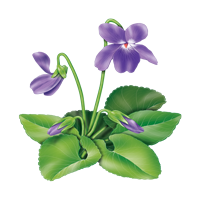 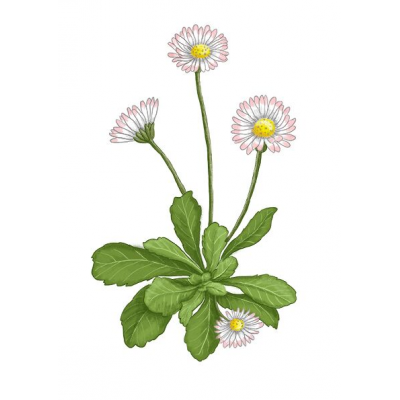 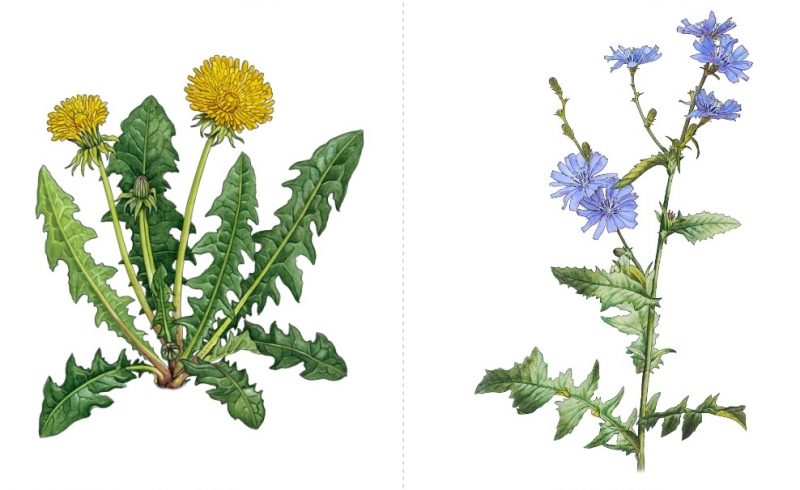                  Violet                                                     Daisy                                              Dandelion        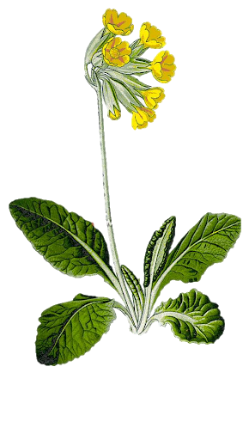 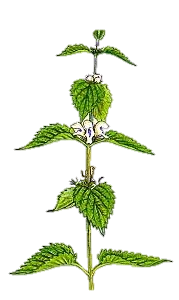 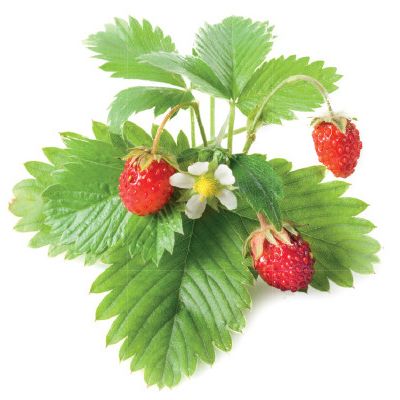             Primrose                                                        Common nettle                                           Strawberry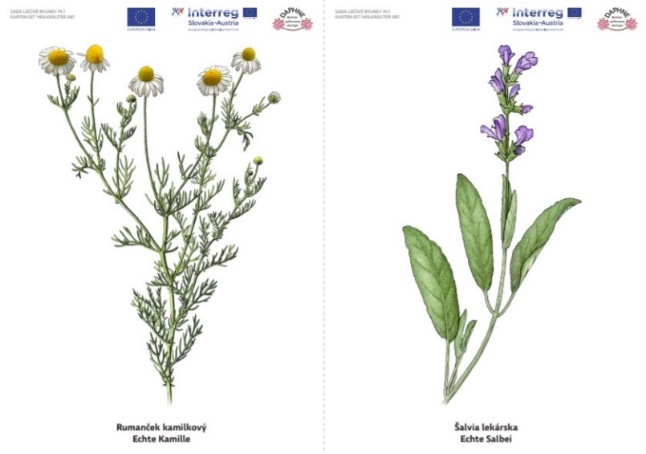 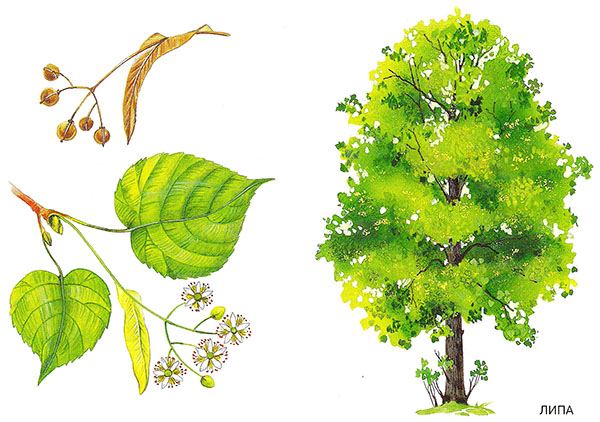 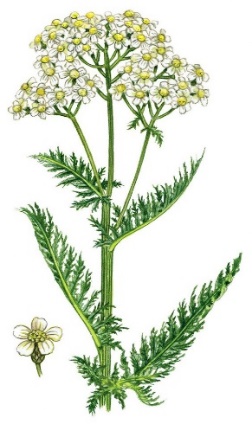           Chamomile                                           Linden                                                            Yarrow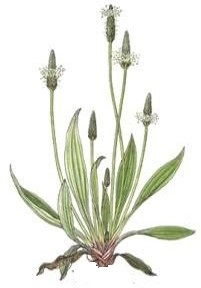 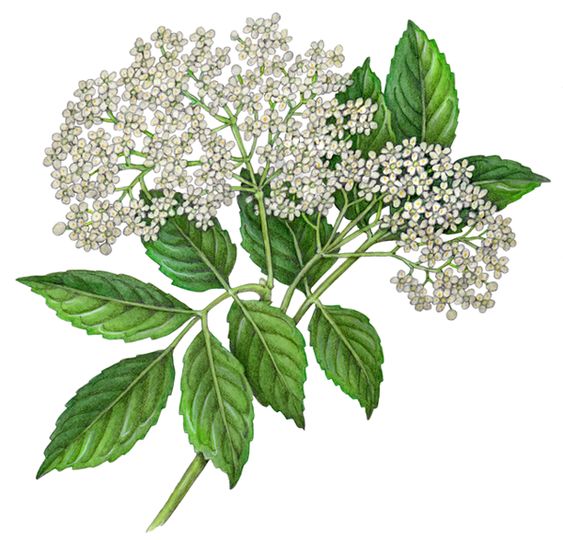              Plantago lanceolata                                   Elderberry                                           Chicory